ANTIOPE JA DIRKE Lykoksen kavala puoliso Dirke ymmärsi heti, että Antiope oli raskaana ja pelkäsi, että tämän lapset vaatisivat valtaistuinta itselleen. Hän ilmaisi huolensa Lykokselle mutta lupasi, että huolehtisi kyllä asiasta aivan omin päin. Hän salasi Antiopen raskauden sulkemalla tämän palatsin äärimmäiseen kolkkaan. Siellä Antiope synnytti kaksoset, mutta Dirke riisti ne heti häneltä ja sulki epätoivoisen Antiopen kahlehdittuna kellariin. Dirke luovutti kaksoset korissa luotetulle palvelijalleen, jonka hän käski viedä lapset Kithaironvuorelle ja jättää heidät sinne. Hän ei käskenyt surmata lapsia mutta oli varma, että ne pian menehtyisivät kylmään ja nälkään tai joutuisivat suden suuhun. 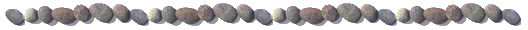 Zeus ei kuitenkaan voinut nähdä lapsiaan kohdeltavan tällä tavalla vaan taivutti palvelijan osoittamaan laupeutta ja luovuttamaan kaksoset vuorenrinteellä asuvalle paimenelle. Palvelija ilmaisi paimenelle lasten syntyperän  mutta kielsi kertomasta sitä näille. Hän arveli, että joskus tulevaisuudessa pojat tulisivat joka tapauksessa vaatimaan Teeban kruunua itselleen. Paimen antoi pojille nimiksi Anfion ja Zethos ja piti heistä hyvää huolta, kunnes he kasvoivat komeiksi nuorukaisiksi. Vaikka pojat olivat kaksosia, he olivat luonteeltaan ja ulkonäöltäänkin varsin erilaisia: Zethos oli kookas ja vankka ja harrasti voimailulajeja, maanviljelyä ja karjanhoitoa sekä suurpetojenkin metsästystä. Amfion puolestaan oli erinomainen lyyransoittaja ja lauloikin niin vetoavasti, että villieläimet kerääntyivät häntä kuulemaan ja elottomat luontokappaleetkin liikuttuivat. Poikien tapaan he välistä kiistelivät  taitojensa paremmuudesta, siis siitä, oliko fyysinen vai henkinen kulttuuri arvokkaampaa. Teebassa Dirke nautti kuningattaren asemastaan, kun taas Antiope riutui synkässä vankilassaan, kunnes Zeus jälleen muisti hänet ja jälkeläisensä. Antiopen kahleet putosivat ja hänen vankisellinsä ovet avautuivat. Hän pakeni nopeasti kaupungista, ja Zeus ohjasi jalkansa kaksosten luo. Paimenen silmien alla Antiope kohtasi lapsensa, mutta äiti ja pojat eivät tunnistaneet toisiaan. Dirke oli kuullut Antiopen paosta ja oli seurannut tätä vuorelle. Kun hän näki tuntemattomat nuorukaiset, hän ilmaisi heille olevansa Teeban kuningatar ja käski heitä sitomaan Antiopen raivoisan härän sarviin, koska tämä oli muka tehnyt Teebassa suuria rikoksia. Silloin paimen ei voinut enää vaieta, vaan ilmaisi kaksosille, että Antiope oli heidän äitinsä, jolta Dirke oli heidät riistänyt heti syntymänsä jälkeen. Todisteeksi hän näytti korin, jossa lapset oli tuotu  hänen luokseen. Niinpä pojat sitoivatkin kavalan Dirken härän sarviin ja antoivat sen puskea ja tallata julman kuningattaren kuoliaaksi. Antiope palasi poikineen riemusaatossa Teebaan, missä he karkottivat Lykoksen  valtaistuimelta ja ryhtyivät itse hallitsemaan kaupunkia. Heidän ensimmäiseksi tehtäväkseen  tuli Teeban  linnoituslaitteiden  vahvistaminen. Kadmos oli tosin Spartoi-sankarien kanssa linnoittanut kaupungin linnavuoren, Kadmeian, mutta suureksi paisunut alakaupunki oli miltei linnoittamaton. Kaksosten työtavat poikkesivat suuresti toisistaan. Kun Zethos hakkasi kalliosta suuria kivenlohkareita ja raahasi ne muurin äärelle, Amfion istui kivellä ja soitti ja lauloi. Kivet tottelivat hänen lauluaan ja asettuivat itsekseen paikoilleen. Näin syntyivät Teeban voittamattomat muurit, joihin puhkaistiin seitsemän vankoin varustuksin vahvistettua porttia. Zethos meni naimisiin Aedonin kanssa, jonka isä oli efesoslainen Pandareos. Aedon sai vain yhden pojan, kun taas hänen kälyllään Niobella oli suuri joukko sekä tyttäriä että poikia. Aedon aikoi yöllä surmata Nioben vanhimman pojan mutta surmasikin vahingossa oman ainoan poikansa, joka nukkui samassa huoneessa. Hän valitti tekoaan alinomaa ja niin katkerasti, että jumalat säälivät häntä ja tekivät hänestä satakielen. 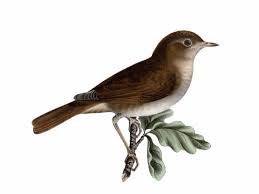 Kuva  satakieliAMFIONIN JA NIOBEN LAPSET  Amfion meni naimisiin Nioben kanssa, joka oli Tantaloksen tytär ja hänkin siis kotoisin Vähästä-Aasiasta. Ikävä kyllö molempien sukuja vaivasi sarja onnettomuuksia. Amfionista oli tullut toinen Teeban kuninkaista ja Niobesta hänen kuningattarensa. He elivät onnellisina ja saivat neljätoista lasta, seitsemän tytärtä ja seitsemän poikaa. Tyttäret olivat kauniita ja sävyistä, kun taas komeat pojat päihittivät kaikki Teeban nuoret miehet urheilussa. Suuressa onnessaan Niobe ajatteli olevansa maailman täydellisin ja onnellisin äiti, koska hän oli siunattu niin monilla loistavilla lapsilla. Pian hän puki ajatuksensa myös sanoiksi, vaikka hänen vanha imettäjänsä kehotti häntä varovaisuuteen. Vanhastaan oli tunnettua, että Letoa, Artemiin ja Apollonin äitiä, pidettiin maailman parhaana ja onnellisimpana äitinä, koska molemmat hänen lapsistaan olivat jumalia. Niobe ei välittänyt varoituksista vaan sanoi nimenomaan olevansa Letoakin onnellisempi ja parempi äiti. Leto kuuli tämän ja ajatteli, että ihmiset alkaisivat halveksia häntä ja hänen alttareitaan, jos he kuulivat, että joku kuolevainen nainen sai rankaisematta pitää itseään häntä onnellisempana. Hän käski Mantoa, ennustaja Teiresiaan tytärtä, julistamaan ympäri Teeban katuja, että kaikkien kaupungin naisten olisi heti kokoonnuttava osoittamaan kunnioitustaan Leton, kahden jumalan äidin, alttarilla. Kaikki jättivät työnsä ja kiirehtivät täyttämään jumalallista käskyä. Niobe ei kuitenkaan lähtenyt minnekään vaan sanoi ylpeästi, ettei hän pelännyt Letoa, koska jumalat olivat osoittaneet hänelle niin suurta suosiota. Sitä paitsi olihan hänen miehensäkin Zeuksen poika. Leto raivoistui, kutsui  luokseen lapsensa Artemiin ja Apollonin ja ilmaisi heille vihansa syyn. Jumalat vakuuttivat pitävänsä huolen siitä, että heidän äitinsä saisi hänelle kuuluvan hyvityksen ja ylpeä kuningatar ansaitsemansa rangaistuksen. Jumalilla oli kummallakin nuolikotelossaan seitsemän nuolta, jotka osuivat aina maaliinsa. Apollon nousi ensin korkealle kalliolle seuraamaan nuorison  urheilukilpailua kaupungin muurien ulkopuolella. Hän huomasi heti, että Amfionin pojat olivat kaikessa voitolla, ja muut näyttivät pitävän heidän ylivoimaisuuttaan itsestään selvänä asiana. Apollon otti nuolet viinestä ja asetti ne eteensä kalliolle. Sitten hän ampui kaikki Amfionin pojat peräkanaa niin että kaatuivat kuolleina maahan. Teeban nuoret miehet seurasivat kauhistuneina tapahtumaa, jolle he eivät voineet mitään. Kun kosto oli suoritettu loppuun, he nostivat nuoret prinssit hartioilleen ja alkoivat kantaa heitä kuninkaallista palatsia kohti. Amfion oli tapansa mukaan saapunut palatsin ulkopuolelle vastaanottamaan voittajia. Tällä kertaa saapuva kulkue oli kuitenkin erilainen, hiljainen ja murheen murtama. Kun Amfion näki kuolleet poikansa, hän veti miekkansa ja iski sen rintaansa. Myös Niobe tyttärineen astui ulos palatsista ja näki maassa makavat vainajat. Tyttäret kiirehtivät syleilemään  velivainajiaan, mutta Niobe  ei taipunut vieläkään. Hänellähän oli vielä jäljellä seitsemän  kaunista tytärtään, kun Letolla oli vain kaksi lasta. Artemis oli kuitenkin vasta aloittamassa työtään: hänen nuoliensa uhreina Nioben tyttäret vaipuivat maahan yksi toisensa jälkeen, kunnes jäljellä oli vain kaikkein nuorin ja Niobelle kaikkein rakkain tytär. Silloin ylpeä kuningatar nöyrtyi, heittäytyi maahan ja pyysi  jumalia säästämään edes tämän yhden lapsen. Leto oli kuitenkin  taipumaton, ja hänen toivomuksensa mukaisesti Artemis surmasi nuorimmaisenkin. Kostonhalussaan Leto vaati Mantoa vielä julistamaan, etteivät Teeban asukkaat saisi haudata Nioben lapsia, vaan heidät olisi jätettävä kadulle petojen ruoaksi. Silloin Niobe ei enää kestänyt vaan jähmettyi kivipaadeksi, joka kasvoi hänen tuskansa voimasta hyvin korkeaksi. Sen silmiä muistuttavista aukoista valui kyyneleitä. Yön jumalat kauhistuivat itsekin  julmuuttaan, hautasivat itse kaikki lapset ja kuljettivat kivipaaden Vähä-Aasiaan Sipyloksen lähelle, missä he arvelivat sen jäävän ihmisiltä huomaamatta. Teeban aasukkaat eivät kuitenkaan unohtaneet tapahtunutta vaan antoivat kaupunkinsa seitsemälle portille Amfionin ja Nioben tyttärien nimet.LAIOS JA IOKASTE Labdakoksen kuollessa bakkanttien käsissä hänen poikansa Laios oli vielä avian pieni. Hän kasvoi Teebassa Nykteuksen  ja Lykoksen hallitessa, mutta Amfionin ja Zethoksen noustessa valtaan hän pakeni Peloponnesoksen Pisaihin  Pelopsin  turviin. Hänet otettiin siellä hyvin vastaan, ja hän viipyi siellä kauan. Pelopsilla oli kaunis poika nimeltä Khrysippos, johon Laios rakastui ja ryösti hänet mukaansa, vaikka poika vastusteli. Khysippos kärsi tilanteesta ja teki lopulta itsemurhan. Pelops suuttui kestiystävänsä petollisesta käytöksestä ja kirosi Laioksen. Amfionin ja Zethoksen hallituskauden jälkeen teebalaiset halusivat, että Kadmoksen suku palaisi valtaistuimelle ja kutsuivat Laioksen kuninkaakseen. Hän meni naimisiin Iokasten kanssa, joka puolestaan  oli Pentheuksen pojan Menooikeuksen tytär  ja polveutui näin ollen sekä Kadmoksesta että Ekhionista, yhdestä Spartoi-ryhmän sankareista.  Laoikselle oli ennustettu, että jos hän saisi pojan, tämä surmaisi hänet ja panisi alulle muutenkin hirveän  onnettomuuksien sarjan. Laios varoi näin ollen jakamasta vuodetta Iokasten kanssa. Kerran hän kuitenkin tuli nauttineeksi liian paljon viiniä, ja Iokaste sai hänet houkutelluksi vuoteeseensa. Aluksi Iokaste salasi  raskautensa, mutta kauan hän ei voinut salata tilaansa Laiokselta. Kun poika syntyi. Laios  lävisti sen nilkat, sitoi ne yhteen ja käski jättää lapsen heitteille Kithaironvuorelle. Lävistettyjen nilkkojen vuoksi  poikaa kutsuttiin  nimellä Oidipus, Paisuvajalka. Paimen, jonka huoleksi heitteillejättö oli uskottu, ei raatsinut  toteuttaa kuninkaan käskyä vaan luovutti lapsen paikalle osuneelle korinttilaiselle paimenelle. Tämä vei pojan Meropelle, Korintin kuninkaan Polyboksen puolisolle, joka oli lapseton. Polybos ja Merope ottivat lapsen omakseen eivätkä kertoneet kenellekään, ettei lapsi ollut heidän omansa. OIDIPUKSEN NUORUUS Oidipus varttui Korintin kuninkaan hovissa ja uskoi olevansa kuningasparin poika. Jonkin riidan jälkeen eräs juopunut korinttilainen kuitenkin haukkui häntä löytölapseksi, joka oli kotoisin ties mistä. Oidipus koetti kysellä vanhemmiltaan, puhuiko heittiö totta, mutta nämä vakuuttivat olevansa hänen oikeita vanhempiaan. Oidipus ei päässyt rauhaan vaan lähti Delfoihin kysymään oraakkelilta todellista tietoa syntyperästään. Papittaren välittämä Apollonin vastaus oli kauhea: hän surmaisi oman isänsä, menisi naimisiin äitinsä kanssa ja astuisi isänsä valtaistuimelle. Myös hänen omat lapsensa kokisivat onnettoman kohtalon. Täysin murtuneena Oidipus päätti olla palaamatta Korinttiin, jotta välttäisi ennustuksen toteutumisen. Sen sijaan hän päätti lähteä Teebaan johtavalle tielle. Teebaa oli kohdannut merkillinen ongelma: kaupunkiin johtavan tien varteen oli asettunut sfinski, joka vainosi kaikkia ohikulkijoita. Kuningas Laios oli päättänyt lähteä kysymään Delfoin oraakkelilta neuvoa, miten hän voisi vapautua tuosta hirviöstä. Ajomiehen lisäksi häntä saattooi airut ja kaksi palvelijaa. Kapeassa solassa, johon johti kolme tietä. Oidipus tuli kuninkaan seuruetta vastaan, ja syntyi kiista, kumpi sai ensimmäisenä kulkea solan läpi; siinä oli nimittäin kohta, johon mahtuivat vain yhdet vaunut kerrallaan. Kuninkaan airut vaati etuoikeutta arvokkaalle hallitsijalleen, kun taas Oidipus oli sitä mieltä, että juuri hän oli arvokkaampi matkalainen. Kuninkaan ajomies hoputti hevosiaan päin Oidipusta, ja Laios läimäytti piiskallaan tätä päin kasvoja. Silloin Oidipus menetti kokonaan malttinsa ja löi kuningasta sauvallaan niin että tämä putosi vaunuista ja iski päänsä kiveen. Hän jäi makaamaan elottomana, ja muu seurue kävi Oidipuksen kimppuun. Tämä oli kuitenkin taitavampi aseenkäyttäjä ja iski helposti maahan kolme miestä. Vain yksi palvelija selviytyi hengissä ja pääsi karkuun. Viivytyksen jälkeen Oidipus jatkoi matkaansa ja kohtasi pian tien varressa vaanijan sfinskin. Hirviöllä oli naisen kasvot ja rinta, leijonan ruumis ja käärmeen päähän päättyvä häntä. Sfinski vaati ohikulkijoita ratkaisemaan arvoituksen, ja jos nämä eivät siihen kyenneet, se raateli ja söi heidät. Jos joku  pystyisi ratkaisemaan arvoituksen, sfinski heittäytyisi kallioltaan kuolemaan. Kukaan ei ollut koskaan ratkaisuun kyennyt, eikä kukaan ollut palanut kertomaan, millainen arvoitus oli. Oidipus ei sillä hetkellä pitänyt henkeään  erityisen suuressa arvossa ja arveli voivansa koettaa onneaan. Kun hän astui sfinskin eteen, tämä kysyi häneltä, mikä olento kulkee aamulla neljältä, päivällä kahdella ja illalla kolmella jalalla. Oidipus vastasi epäröimättä, että kyseessä on ihminen, joka  lapsena konttaa, aikuisena kävelee ja joutuu vanhuksena turvautumaan keppiin. Tuskin hän oli tämän lausunut, kun sfinski nousi pystyyn ja heittäytyi kauheasti karjahtaen syvyyteen. Lähellä asuvat ihmiset kuulivat karjahduksen, ymmärsivät  vapautuneensa onnettomuudestaan ja kiirehtivät kiittämään sankariaan. Monet lähtivät saattamaan häntä kaupunkiin saakka ja kertoivat matkalla kaikille, mitä oli tapahtunut.Samoihin aikoihin Laioksen henkiin jäänyt palvelija oli saapunut Teebaan ja kertonut, mitä kuninkaalle oli tapahtunut. Häpeissään hän väitti kuitenkin,  että seurueen kimppuun oli käynyt kokonainen rosvojoukko eikä vain yksi mies. Kansa ymmärsi, että kaupunki tarvitsi kuninkaan, ja Kreon, Iokasten veli, teki   ehdotuksen, että jos joku vapauttaisi kaupungin sfinskin aiheuttamasta uhasta, hänestä tulisi Teeban kuningas.  Silloin eräs tien varrella ollut teebalainen saapui kaupunkiin ja ilmoitti, että tuntematon sankari oli jo ratkaissut arvoituksen ja aiheuttanut sfinksin tuhon. Kun Oidipus sitten astui kaupunkiin, hän sai riemukkaan vastaanoton, ja kansa  vaati, että hän ottaisi Laioksen paikan sekä kuninkaana että Iokasten aviopuolisona. Oidipus suostui tarjoukseen, koska hän ajatteli, että näin parhaiten välttäisi kohtalonsa eikä koskaan palaisi Korinttiin vanhempiensa luo. OIDIPUS TEEBAN KUNIKAANA Alkuosa oraakkelin ennustuksesta oli käynyt toteen: tahtomattaan Oidipus oli surmannut isänsä ja mennyt naimisiin äitinsä kanssa. Hän ssa Iokasten kanssa kaksi poikaa, Eteokleen ja Polyneikeen, ja kaksi tytärtä, Antigonen ja Ismenen. Aluksi kaikki näytti sujuvan hyvin. Kuninkaallinen perhe eli onnellisena palatsissaan, ja kansa oli kuninkaaseensa  tyytyväinen. Ainoastaan sokea tietäjä Teiresias tiesi, mitä tulevaisuus toisi mukanaan. Jumalat eivät suinkaan olleet unohtaneet ennustuksiaan ja Kadmoksen jälkeläisiä kohtaan esitettyjä kirouksia. He vain antoivat ajan kulua, jotta tuleva kohtalo olisi sitäkin tuskallisempi. Tilanne muuttuikin yhtäkkiä uhkaavaksi. Teebassa mikään ei näyttänyt onnistuvan: sadot olivat huonoja, kotieläimet kärsivät, ja perheissä syntyi kuolleita lapsia. Kaiken lisäksi puhkesi rutto, joka autioitti kokonaisia kyliä. Ihmiset yrittivät kääntyä jumalten puoleen, uhrasivat ja rukoilivat, mutta mikään ei auttanut. He turvautuivat suurin joukoin myös Oidipukseen ja pyysivät häntä jälleen auttamaan kansaansa. Oidipus sanoi ymmärtävänsä asukkaiden hädän, mutta hänen oma tuskansa oli moninkertainen, koska hänen piti vastata koko kaupungin hyvinvoinnista. Hän olikin jo lähettänyt Kreonin Delfoihin kysymään oraakkelilta neuvoa toivottomaan tilanteeseen. Kun Kreon palasi, hän kertoi oraakkelin vastauksen: onnettomuudet olivat seurausta murhasta, jonka tekijää ei ollut rangaistu. Kyseessä oli kuningas Laioksen murha, joka oli tapahtunut niin kauan sitten, että Oidipus epäili, voitaisiinko syyllistä enää saada kiinni. Hän sitoutui kuitenkin tekemään kaikkensa murhaajan kiinni saamiseksi ja rankaisemiseksi. Hän alkoi kysellä, miten Laios oikein oli murhattu, ja lupasi suojella ja jopa palkita jokaista, joka osaisi antaa murhasta joitakin tietoja. Hän kirosi murhaajan, olisipa tämä kuka tahansa, ja vaati kaikkia ilmaisemaan tietonsa.TEIRESIASSokea tietäjä, Teiresias oli Spartoi-ryhmään kuuluneen Euereen ja nymfi Khariklon poika. Nuoruudessaan hän oli nähnyt käärmeenparin lemmenleikissä ja  lyönyt niitä sauvallaan. Silloin hän oli väliaikaisesti vaihtanut sukupuolta ja elänyt jonkin aikaa naisena. Kun Zeus ja Hera kerran keskustelivat, nauttivatko naiset vai miehet sukupuoliyhteydestä enemmän, he päättivät kysyä Teiresiaalta, jolla oli kokemusta molemmista nautinnoista. Teiresias ilmoitti silloin, että naiset nauttivat yhdeksän kertaa enemmän, mikä suututti Heraa. Hän teki Teiresiaasta sokean, mutta korvaukseksi  jumalat soivat hänelle taidon ennustaa ja tulkita lintujen laulua ja lentoa. Tämän taitonsa hän säilytti vielä kuolemansa jälkeenkin Manalassa, missä muutamat kävivät kysymässä häneltä neuvoa. Kreonin ehdotuksesta Teiresias kutsuttiin paikalle, ja hän kehotti Oidipusta lopettamaan murhaajan etsimisen, koska hän aiheuttaisi sillä vain lisää onnettomuuksia itselleen ja perheelleen. Teiresias näytti tietävän enemmän kuin paljasti, ja tämä suututti kuningasta. Kiivastuksissaan hän alkoi syytellä Teiresiasta ja Kreonia juonittelusta itseään vastaan ja lohdutti itseään sillä, että hänen isänsä oli Korintin kuningas Polybos, joka oli vielä hengissä. TOTUUS PALJASTUU Paikalle saapui lähetti Korintista, joka ilmoitti Polyboksen juuri kuolleen ja vaati, että Oidipuksen olisi tultava vastaanottamaan valtaistuin. Lähetti sattui olemaan juuri sama entinen paimen, joka oli saanut huostaansa lapsen Kithaironvuorella ja vienyt sen Korinttiin, Iokaste varotti Oidipusta jatkamasta kuulustelua, koska alkoi käydä yhä ilmeisemmäksi, että juuri  hän oli kuningas Laioksen murhaaja. Oidipus pysyi edelleen päätöksessään, ja Iokaste vetäytyi sisälle palatsiin. Viimeiseksi kutsuttiin paikalle Laioksen murhapaikalta paennut palvelija, joka kuvasi paikan tarkoin. Kävi ilmi, että hän oli aikanaan saanut tehtäväksi viedä vastasyntynyt Oidipus vuorelle ja jättää hänet sinne kuolemaan. Hän kertoi myös  että lapsen nilkat oli lävistetty ja että hän oli luovuttanut lapsen korinttilaisille paimenelle. Oidipuksen oli vähitellen pakko tajuta, että hän itse oli syyllinen. Kun hän meni sisälle palatsiin, hän löysi sieltä Iokasten hirttäytyneenä. Silloin hän otti neulan Iokasten puvusta ja sokaisi silmänsä, jotta ne eivät enää näkisi kauheuksia, joihin hän piti itseään syyllisenä. Hän sanoi, että hänen olisi ollut parempi kuolla silloin kun hänen isänsä Laios lähetti hänet kuolemaan. Näin hän ei olisi aiheuttanut niin monia onnettomuuksia muille ihmisille. OIDIPUS KOLONOKSESSA Vaikka Oidipus oli tehnyt kaikki rikoksensa tahattomasti ja pyrkinyt  kaikin tavoin saamaan syylliset selville, hänen poikansa eivät halunneet armahtaa häntä, vaan kieltäytyivät antamasta hänelle kuninkaalle kuuluvaa  osuutta jumalille suoritettavasta uhrista ja pakottivat hänet poistumaan Teebasta. Kerjäläisen lailla ja hyljeksittynä hänen oli kuljettava paikasta toiseen. Vain hänen uskollinen tyttärensä Antigone oli hänen oppaanaan ja auttajanaan. Oidipus saapui Ateenan liepeille Kolonos Hippiokseen, missä sijaitsivat Athenen ja Poseidonin temppelit ja Eumenideille pyhitetty lehto. Senkään asukkaat eivät jumalten vihan pelossa aluksi uskaltaneet ottaa häntä vastaan ja sanoivat, että vain heidän kuninkaansa Theseus voisi suoda onnettomalle turvapaikan. Paikalle saapui myös Oidipuksen toinen tytär Ismene joka kertoi, mitä Teebassa oli tapahtunut. Veljekset olivat päättäneet hoitaa kuninkuutta vuorovuosin. Eteoklesoli hallinnut ensimmäisen vuoden, ja Polyneikes oli poistunut Teebasta ja asettunut Argokseen, missä hän oli mennyt naimisiin kuningas Adrastoksen tyttären kanssa. Kun Eteokleen piti vuoden kuluttua luopua kuninkuudesta veljensä hyväksi, hän kieltäytyikin luopumasta valtaistuimesta, eivätkä mitkään järkisyyt saanut häntä taipumaan. Polyneikes kääntyi silloin appensa Adrastoksen puoleen ja valmistautui hänen ja hänen ystäviensä avulla sotaan kotikaupunkiaan vastaan. Jumalat olivat vihastuneet veljeksille isälle osoitetun armottoman kohtelun takia, ja oraakkeli oli ilmoittanut, että se veljeksistä voittaisi, joka saisi isänsä puolelleen. Vieläkään ilmoittanut, että se veljeksistä voittaisi, joka saisi isänsä puolelleen. Vieläkään kumpikaan heistä ollut valmis ottamaan isäänsä vastaan itse Teebaan, vaan tämä saisi asettua jonnekin kaupungin muurien ulkopuolelle. Tähän Oidipus ei halunnut suostua, ja hänelle pojat pysyivät edelleen kirottuina, koska he pitivät kunnianhimoa tärkeämpänä kuin isänsä auttamista ja kunnioittamista. Kolonoksen ateenalaiset suosittelivat, että jos Oidipus itse tai toinen hänen tyttäristään suorittaisia uhrin Attikaa suojeleville Eumenideille, he voisivat auttaa Oidipusta. Kun Ismene lähti suorittamaan uhria, ateenalaiset pyysivät Oidipusta kertomaan heille tarkoin, mitä oikeastaan oli tapahtunut, koska niin paljon erilaisia huhuja oli liikkeellä. Hänen kertoessaan Theseus saapui paikalle ja sanoi omasta kokemuksesta tuntevasta muukalaisen ongelmat vieraassa maassa. Siksi hän ei koskaan kieltäisi keneltäkään kestiystävyyttä. Oidipus kertoi hänelle jumalten luvanneen menestystä kaupungille, jossa hänen hautansa sijaitsisi. Siksi oli pelättävissä, että teebalaiset tulisivat noutamaan häntä. Kun Theseus oli mennyt uhraamaan Poseidonille, Kreon saapuikin mukanaan joitakin miehiä. Hän esiintyi aluksi sovinnollisesti ja houkutteli Oidipusta lähtemään vapaaehtoisisti Teebaan vahvistamaan Eteokleen asemaa veljesten välisessä kiistassa. Kun Kreon ei tässä onnistunut, hän ilmoitti jo ottaneensa Ismenen kiinni ja sanoi ottavansa mukaansa myös Antigonen. Näiden panttivankien avulla hän arveli saavansa myös Oidipuksen mukaansa. Hänen miehensä olivat jo ottaneet Antigonen vangiksi, ja Kreon pilkkasi Oidipusta, jolla ei olisi enää ketään auttamassa ja opastamassa hänen kulkuaan. Viime tingassa Theseus ehti paikalle, kutsui joukkoja avukseen ja esti Kreonia viemästä ketään mukanaan väkivalloin. Hän väitti, että Kreonin väkivaltaiset  teot aiheuttaisivat Teeballe suurta häpeää. Kreon joutui lähtemään tyhjin toimin paluumatkalle ladellen uhkauksia Ateenalle. POLYNEIKES Myös Polyneikes saapui paikalle taivuttamaan isäänsä omalle puolelleen. Oidipus ei olisi halunnut edes tavata vihaamansa poikaa, mutta Antigone sai hänet keskustelemaan Polyneikeen kanssa sillä ehdolla, että pojan olisi tyydyttävä nurkumatta isänsä päätökseen. Polyneikes suostui ehtoon ja ilmaisi aluksi katumusta isälle osoitetusta kohtelusta. Sitten hän kertoi, millaista vääryyttä Eteokles oli osoittanut  häntä kohtaan ja miten hän oli koonnut seitsemän päällikön johtaman sotajoukon entistä kotikaupunkiaan vastaan. Mukana olivat hänen  appensa, Argoksen kuningas Adrastos, aitolialainen Tydeus, Adrastoksen veljenpoika, taistelijana ja ennustajana tunnettu Amfiaraos, mykeneläinen Hippomedon, röyhkeä ja itsetietoinen argoslainen Kapaneus, joka väitti voivansa vallata Teeban vaikka yksin, Atalanten poika, arkadialainen  Parthenopaios, ja tietenkin hän itse, Polyneikes. Ennustaja Amfiaraos ei olisi halunnut lainkaan lähteä tälle sotaretkelle, mutta hän oli kerran tullut kertoneeksi Adrastokselle noudattavansa aina vaimonsa Erifylen toiveita. Tämän kuultuaan Polyneikes oli lahjonut Erifylen taivuttamaan miehensä osallistumaan sotaretkeen lahjoittamalla tälle ikuisen nuoruuden takaavan kaulaketjun, jonka Afrodite oli antanut häälahjaksi tyttärelleen Harmonialle tämän mennessä naimisiin Kadmoksen kanssa. Polyneikes pyysi isäänsä tukemaan kostomatkalle lähtenyttä sotajoukkoa,  jotta jumalat oraakkelin lupauksen mukaan antaisivat sille voiton. Oidipus antoi aluksi kaikkien odottaa vastaustaan. Kun hän sen lopulta antoi, se oli ehdottoman kielteinen: niin kauan kuin Polyneikeella oli ollut vaikutusvaltaa, tämä oli nöyryyttänyt isäänsä ja vaatinut hänen karkottamistaan. Nyt hän oli tullut kerjäämään isän suosiota, koska siitä olisi hänelle hyötyä. Oidipus kirosi poikansa ja sanoi toivovansa, ettei tämä valloittaisi Teebaa eikä myöskään pääsisi palaamaan Argokseen vaan jäisi makaamaan taistelukentälle kun veljekset surmaisivat toisensa. Oidipus ei soisi minkäänlaista anteeksiantoa kummallekaan pojistaan. Polyneikes kuunteli kauhistuneena isänsä puhetta. Sisaret kehottivat häntä luopumaan  hankkeestaan , mutta Polyneikes ei voinut sitä ajatellakaan maineensa menettämisen uhalla. Hän ei aikonut kertoa liittolaisilleen mitään isänsä vastustuksesta koska arvasi, että sotaretki todennäköisesti merkitsisi hänen ja hänen joukkojensa tuhoa. Polyneikeen poistuttua Oidipus tunsi voimiensa heikkenevän ja vaati Theseusta tulemaan paikalle. Hän halusi vielä viimeisen  kerran osoittaa kiitollisuuttaan Ateenan sankarille ja kaupungille itselleen. Jumalten lähettämä rajuilma salamoineen oli osoituksena siitä, että Oidipus oli sovittanut rikoksensa. Hän antoi tyttäriensä pestä ja pukea itsensä kuolinvaatteisiinsa ja ilmoitti, että jumalat sallisivat hänen astua kuolemaan tuskatta. Hän uskoi tyttärensä  Theseuksen suojelukseen ja astui sitten tämän saattamana paikalla sijainneeseen luolaan, josta Theseus hetken kuluttua  palasi yksin. Ateenalaiset kunnioittivat tätä luolaa suuren sankarin hautapaikkana ja uskoivat sen edistäneen kaupungin menestystä ja hyvinvointia. Oidipuksen kova kohtalo on todennäköisesti ateenalaisten tragediakirjailijoiden luomus. Homeroksen mukaan Iokaste (joka Homeroksella esiintyy muodossa Epikaste) tosn teki itsemurhan sukurutsauksen  paljastuttua, mutta Oidipus jatkoi edelleen Teeban kuninkaana, kuoli vasta myöhemmin taistelussa ja haudattiin  kaikin kuninkaalle kuuluvin kunnianosoituksin. ETEOKLESKreonin  palattua Kolonokseta Eteokles neuvotteli hänen kanssaan kaupungin puolustautumisesta. Teeban muurilta käsin he tarkastelivat maastoa ja arvioivat, mikä  joukkio hyökkäisi mitäkin porttia vastaan. Kreon lähetti nuorimman ja rakkaimman poikansa Menoikseuun jälkeen noutamaan Teiresiasta, jotta tämä kertoisi, miten kaupunki voisi pelastua. Teiresias saapui paikalle Menoikseuksen ja tyttärensä Manton saattamana ja ennusti, että sota päättyisi kaikkien kannalta onnettomasti. Kun Eteokles ja Kreon vaativat häntä kertomaan, eikö kaupungin pelastumiseksi olisi mitään keinoa, hän vältteli vastausta ja sanoi, että keino kaupungin pelastumiseksi olisi mitään keinoa, hän vältteli vastausta ja sanoi, että keino olisi liian tuskallinen. Lopulta hän ilmaisi lintujen kertoneen, että Kreonin pojan Menoikseuksen, lohikäärmeen hampaista polveutuvista sankareista nuorimman, uhraaminen saattaisi estää Teeban täydellisen tuhon ja aiheuttaa argoslaisille tappion. Kreon ei halunnut kuullakaan tällaisesta mahdollisuudesta ja halusi lähettää poikansa turvaan. Menoikeus sai kuitenkin kuulla ennustuksesta ja uhrautui omin päin kotikaupunkinsa puolesta. Antigone yritti edelleen saada sopua veljiensä välille ja sai näiden vanhan opettajan taivuttamaan veljekset tapaamaan toisensa vielä kerran. Opettaja kuljetti Antigonen kaupungin muureille, näytti hänelle, miten Argoksen sotajoukon osastot olivat asettuneet kukin oman porttinsa kohdalle, ja esitteli hänelle kunkin osaston johtajan. Vallanhimo, joka tekee perheenjäsenistäkin vihamiehiä toisilleen, oli jo saanut veljeksissä niin suuren vallan, ettei sovun mahdollisuutta ollut. Lisäksi monet hyökkäävistä päälliköistä olivat vannoneet tekevänsä Teeban naisista orjiaan, mikä lisäsi entisestään kaupunkilaisten pelkoa ja päättäväisyyttä. Polyneikes onnistui yllättäen soluttautumaan kaupunkiin kenenkään näkemättä tavatakseen Antigonen ja tämän välityksellä myös veljensä Eteokleen. Eteoklesta odoteltaessa Polyneikes kertoi Antigonelle elämästään pakolaisena Argoksessa ja siitä miten hän oli saanut kuningas Adrastoksen tyttären puolisokseen. Apollonin oraakkeli oli ilmoittanut Adrastoksen tyttären puolisokseen. Apollonin oraakkeli oli ilmoittanut Adrastokselle, että hänen tulisi naittaa kahdesta tyttärestään toinen leijonalle ja toinen villisialle. Adrastos ei ymmärtänyt neuvon merkitystä, mutta samoihin aikoihin Argokseen saapuivat sekä Polyneikes että kalydonilainen Tydeus. Heidät majoitettiin vaatimattomaan huoneeseen, jossa oli vain yksi vuode. Sankarit alkoivat kilpailla vuoteesta ja joutuivat lopulta aseellisen välienselvittelyyn. Kumpikin veti miekkansa ja kilpensä juuri kun Adrastos astui sisään rauhoittamaan vieraitaan. Hän muomasi, että Tydeuksen kilvessä oli leijona, villisika, Kalydonin vaakunaeläin, kun taas Polyneikeen kilvessä oli leijona, Teeban symboli. Adrastos ymmärsi nyt oraakkelin neuvon ja kyseltyään, keitä vieraat oikeastaan olivat, naitti heille tyttärensä. Adrastos lupasi lisäksi auttaa kumpaakin vävyään  pääsemään  takaisin kotikaupunkiinsa. 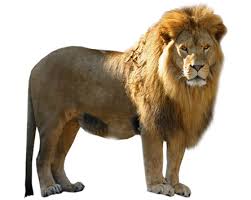 Kuva  leijona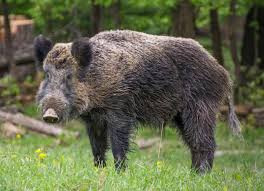 Kuva  villisikaPolyneikeen kertoessa tarinaansa Eteokles lähestyi sisaruksiaan, ja Antigone yritti vielä lausua veljeksille järjen sanoja, koska heillä ei ollut enempää  isää kuin äitiäkään neuvomassa. Polyneikes näytti sovittelevammalta, kun taas Eteokles piti kynsin hampain kiinni oikeuksistaan Teeban hallitsijana eikä halunnut luovuttaa hitustakaan vallastaan. Antigone moitti hänen peräänantamattomuuttaan ja vallan ja maineen tavoitteluaan. Veljekset joutuivat ankaraan sanaharkkaan ja sopivat kaksintaistelusta kaupungin seitsemännellä portilla. MYYTIN MYÖHEMPI KÄYTTÖEuripideen Antiope-tragediasta on säilynyt useita fragmenttejaAmfion ja Zethos sitovat Dirken härän sarviin, roomal. Kopio Apollonioksen ja Tauriskoksen veistoksesta 1. Vuosisadalla eKr., Farnesen härkä, Napolin Kansallismuseo Amfion ja Zethos, hellenistis-roomalainen, reliefi, Palazzo Spada, Rooma  Dirken rangaistus, seinämaalaukset Pompejin Casa del Granducassa ja Vettiusten talossa Correggio (Antonio Allegri), Jupitter ja Antonio (maalaus), 1528, Louvre, PariisiTiziano Vecellio, Satyyriksi naamioitunut Juppitter ja Antiope,  noin 1560, Louvre, Pariisi J-A. Watteau, Satyyriksi naamioitunut Juppiter ja Antiope, 1714-1719, Louvre, Pariisi C.Pallavicini, Antiope (ooppera), 1689 MYYTIN MYÖHEMPI KÄYTTÖ Sekä Aiskhylos että Sofokles kirjoittivat tragedian Nioben tarusta. Niistä on vain fragmentteja jäljellä. Haavoittunut Niobidi (Nioben tytär), roomal.  Kopio –luvun eKr. veistoksesta, Termimuseo, Rooma  Niobe ja hänen lapsensa Apollonin ja Artemiin uhreina, kopiot 300-luvun eKr. veistosryhmästä, Uffizi, Firenze J.L.Davis, Niobidien surma (maalaus), Dallas Museum ofArtHans Sachs, Nioba, die Königin zu Theba (näytelmä), 1557 A. Steffani, Niobe, regina di Tebe (ooppera), 1688 MYYTIN MYÖHEMPI KÄYTTÖSofokles. Kuningas Oidipus (Oidipus tyrannos, tragedia), 428 eKr.Sofokles, Oidipus Kolonoksessa (tragedia), 406 eKr.L. Annaeus Seneca, Oedipus (tragedia), 50-60 jKr.Alessandro dei Pazzi, Oidipus rex (tragedia), noin 1520 Hans Sachs, Die unglückhaffige Köning Jocasta (tragedia), 1550 J.Prévost (1605), P.Corneille (1659), Voltaire (1718), La Motte (1730), Oepide (tragediat). P.B.Shelley, Oedipus tyrannus or Swellfoot the tyrant (burleski), 1820 J.Cocteau, Oedipe-Roi (tragedia), 1928 André Gide, Oedipe, 1931 H. Purcell, Oedipus (musical composition), 1692Stravinsky, Oedipus Rex (opera oratorio), 1928 J.Cocteau, Oedipus (elokuva), 1953 